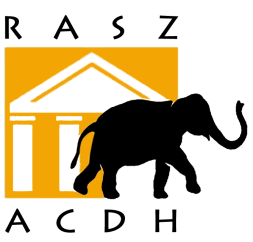 Zespół Społecznych Szkół Ogólnokształcących „Bednarska”im. Maharadży Jam Saheba Digvijay SinhjiSpołeczne Gimnazjum nr 2002-026 Warszawa, ul. Raszyńska 22, tel./fax (22) 822 25 15, (22) 822 66 20e-mail: gimnazjum@rasz.edu.pl / www.rasz.edu.pl  Warsztaty naukowo-plastyczneKwestionariusz Osobowy DzieckaImię i nazwisko dziecka……………………………………………………………………………………………………………………………………………..Data urodzenia (dzień, miesiąc, rok)……………………………………………………………………………………………………………………………………………..Imię i nazwisko Mamy……………………………………………………………………………………………………………………………………………..Telefon kontaktowy Mamy…………………………………………………………………………………………………………………………………………….Adres e-mail Mamy……………………………………………………………………………………………………………………………………………..Imię i nazwisko Taty……………………………………………………………………………………………………………………………………………..Telefon kontaktowy Taty……………………………………………………………………………………………………………………………………………….Adres e-mail Taty……………………………………………………………………………………………………………………………………………….Jakie szczególne zainteresowania wykazuje dziecko?……………………………………………………………………………………………………………………………………………….Jak dziecko spędza czas wolny?………………………………………………………………………………………………………………………………………………..Jakie zajęcia dziecko lubi najbardziej (można zaznaczyć dowolną liczbę odpowiedzi)czytelnicze (książki przygodowe, przyrodnicze, geograficzne, podróżnicze, bajki, komiksy, kalambury, zagadki, inne…………………………………………………………………..)plastyczne (malowanie, wycinanie, lepienie, konstruowanie, rysowanie, kolorowanie)komputerowe (gry społecznościowe, strategiczne, przygodowe, ekonomiczne, zręcznościowe, edukacyjne- jakie? ……………………………………………………………………………………………………………………………………)gry planszowe – jakie?……………………………………………………………………………………………………..językowekonkursyfilmy (fabularne, animowane)sportowe – jakie? …………………………………………………………………………………………………………..Jakich zajęć dziecko nie lubi?……………………………………………………………………………………………………………………………………………..Czy dziecko lubi pracować w grupie?Tak lepiej czuje się w powierzonych mu zadaniach indywidualnychOsoby upoważnione do odbioru dzieckaOświadczam, że wpisane powyżej osoby, są upoważnione przeze mnie do odbioru mojego dziecka z Warsztatów Naukowo-Plastycznych.…………………………………………………………………………………..Data oraz czytelny podpis Rodzicawyrażam zgodę na przetwarzanie danych osobowych zawartych w kwestionariuszu osobowym dla potrzeb prowadzenia warsztatów, zgodnie z Ustawą z dnia 29 sierpnia 1997 roku o ochronie danych osobowych.…………………………………………………………………………………..Data oraz czytelny podpis Rodzicawyrażam zgodę/nie wyrażam zgody na wykorzystanie wizerunku mojego dziecka w celach informacyjnych oraz edukacyjnych związanych z funkcjonowaniem warsztatów (zamieszczenie fotografii na stronie internetowej oraz w budynku szkoły)………………………………………………………………………………….Data oraz czytelny podpis RodzicaDziękuję za wypełnienie kwestionariusza Anna Firek kom.608 741 159swietlica@bednarska.edu.plLp.Imię i nazwiskoTelefon kontaktowyStopień pokrewieństwa1.2.3.4.